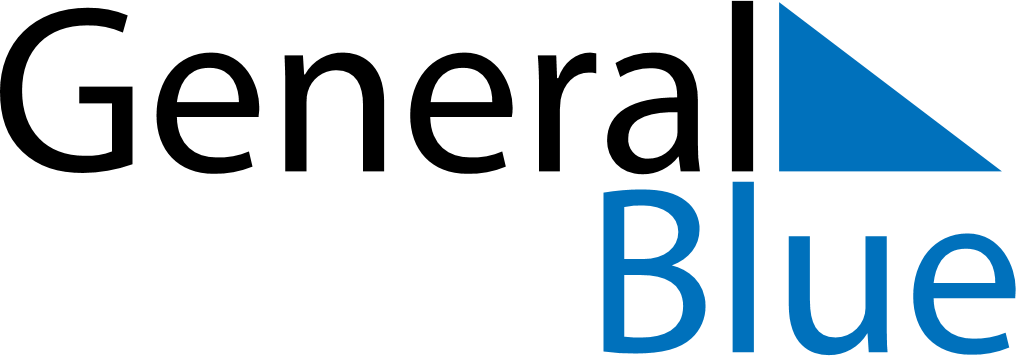 March 2022March 2022March 2022March 2022March 2022March 2022GreeceGreeceGreeceGreeceGreeceGreeceSundayMondayTuesdayWednesdayThursdayFridaySaturday123456789101112Ash Sunday1314151617181920212223242526Annunciation, Anniversary of 1821 Revolution2728293031NOTES